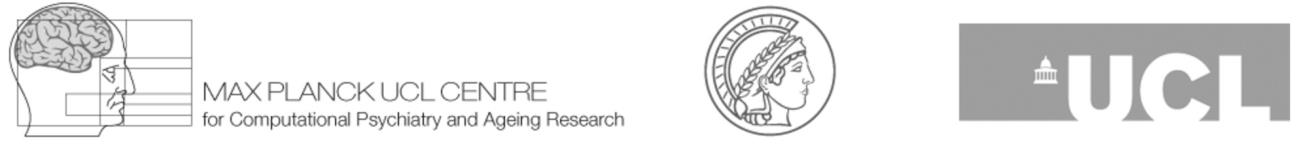 Part-time Research Programmer (‘As and When’ contract - 20 - 40 % FTE)Wellcome Centre for Human NeuroimagingUCL Queen Square Institute of Neurology
MAX PLANCK UCL CENTRE FOR COMPUTATIONAL PSYCHIATRY AND AGEINGApplications are invited for a part-time (20-40% FTE) Research Programmer in the Max Planck UCL Centre for Computational Psychiatry and Ageing Research for programming and software development in a research project led by Dr Dominik Bach.In the context of this project, the candidate will participate in development and maintenance of a Matlab-based toolbox for model-based analysis of biosignals (bachlab.org/pspm). The software includes signal processing modules, biophysical models, statistical model inversion, and plotting and reporting functions. The software is publicly distributed on GitHub. The candidate will further contribute to the maintenance of a data repository used for development purposes, and work on a code base for data curation and analysis pipelines.Applicants should hold a first degree in computer science, engineering, or physics, or show equivalent justification of academic excellence. A competent command of at least one high level programming language is essential. A basic understanding of signal processing, and familiarity with unit testing, Git, and continuous integration methods, would be desirable.The post is available from Summer 2020, funded for 1 year in the first instance by a grant from the European Research Council on a flexible ‘as and when’ basis between 7.3 and 14.6 hours per week (20-40% FTE). The post is graded as Grade 6 and will be paid at an hourly rate of £15.28 including London Allowance. To apply for this position, please send a CV including cover letter and the names of 2 referees to : Ms J Khatun (email: j.khatun@ucl.ac.uk).Applicants may contact Dr Dominik Bach directly (email: d.bach@ucl.ac.uk) for further information.  Closing date:  Wednesday 16th September 2020  